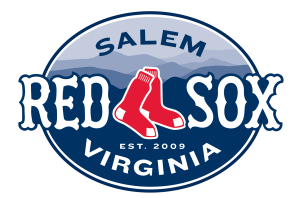 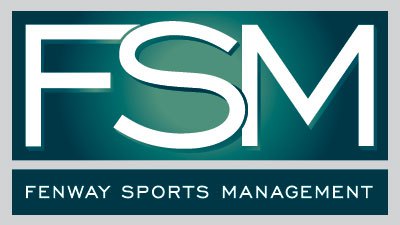 Position Title:	Facilities InternshipResponsibilities:	Under the direct supervision of the Facilities Manager and the general supervision of the Vice President of Operations. Candidate will assist the Facilities Manager in the day-to-day operation for landscaping, repairs/maintenance, cleaning, and office staff support at Lewis Gale Field.  Knowledge is helpful in the training, planning and scheduling the work of subordinate employees; knowledge in ordering, receiving, and maintaining inventory and records.  Must enjoy the leadership role and possess integrity, character and vision.  Must be a self-starter and self-motivated.  Must be comfortable working in an extremely busy environment and be prepared to work extended weekends, nights, holidays, and whenever necessary. Qualifications/Experience:	To perform this job successfully, an individual must be able to perform each essential duty satisfactorily. The requirements listed below are representative of the knowledge, skill, and/or ability required.Bachelor's degree from four-year College or University with a major in facilities management, business or a related field; or the equivalent combination of education and experience in the field.  Individual must be outgoing, energetic, motivated & professional; team player with excellent customer service and analytical skills; the ability to solve time-sensitive issues; possess good organizational skills; proactive in making suggestions, creating new ideas & trouble shooting while paying close attention to detail; posses the desire to work long hours in a labor-intensive environment with the ability to display strong customer relations skills.  Dates:	January 2017 – September 2017Compensation:	$500 per month + shared housingApprox Hours:	Non-Game Days	M-F 	9:00 AM – 5:00 PM	Game Days 			9:00 AM – 11:00 PM	Some weekends are required even when team is on the road.